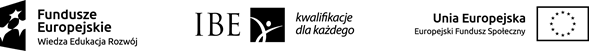 UMOWA nr ________________/2022(dalej: „Umowa”)zawarta ……………………….w Warszawiepomiędzy:Instytutem Badań Edukacyjnych z siedzibą w Warszawie przy ul. Górczewskiej 8, 01-180 Warszawa, wpisanym do rejestru przedsiębiorców Krajowego Rejestru Sądowego prowadzonego przez Sąd Rejonowy dla m.st. Warszawy, XIII Wydział Gospodarczy Krajowego Rejestru Sądowego pod numerem KRS 0000113990, posługującym się NIP 5250008695 oraz REGON: 000178235, reprezentowanym przez dr hab. Roberta Tomasza Ptaszka – Dyrektora, zwanym dalej „Zamawiającym”,a………………………………………………………………………………………………………………………………………………………., zwanym dalej: „Wykonawcą”.Niniejsza umowa (dalej: Umowa), zostaje zawarta w wyniku udzielenia zamówienia publicznego w trybie poza ustawą z dnia 11 września 2019r. Prawo zamówień publicznych
(Dz.U. z 2021r. poz. 1129 ze zm.) w zgodzie z postanowieniami art. 2 ust. 1 pkt 1) tej ustawy. § 1 Przedmiot umowyZamawiający powierza, a Wykonawca przyjmuje do wykonania zamówienie (dalej: Zamówienie lub Zlecenie), polegające na świadczeniu usług programistycznych dla narzędzia informatycznego obsługującego opisy syntetycznych charakterystyk kwalifikacji pełnych właściwych dla szkolnictwa wyższego oraz zobowiązuje się do przeniesienia na Zamawiającego autorskich praw majątkowych do utworów powstałych w ramach Zamówienia, na zasadach opisanych w Umowie, a Zamawiający zobowiązuje się do wypłaty Wykonawcy należnego wynagrodzenia.Zamówienie składa się z następujących etapów:przeprowadzenie analizy techniczno-funkcjonalnej i przygotowanie projektu techniczno-funkcjonalnego modernizacji narzędzia.realizacja prac programistycznych zgodnie z priorytetami określonymi w projekcie techniczno-funkcjonalnym. wykonanie testów funkcjonalnych wprowadzonych zmian w ramach modernizacji.wykonanie dokumentacji powykonawczej.wdrożenie zmodernizowanego narzędzia.Po zawarciu umowy Zamawiający we współpracy z Wykonawcą ustali harmonogram spotkań konsultacyjnych. Zakłada się minimalną częstotliwość spotkań raz w tygodniu. W związku z pandemią COVID-19, zakłada się zdalny tryb współpracy pomiędzy Zamawiającym 
a Wykonawcą. Wykonawca zobowiązuje się realizować Zamówienie w sposób zgodny z postanowieniami niniejszej umowy oraz Opisem przedmiotu zamówienia (dalej: OPZ), stanowiącym Załącznik nr 1 do Umowy.Wykonawca nie może powierzyć prac objętych Zamówieniem innym podmiotom, bez zgody Zamawiającego. Wykonawca ma obowiązek udzielać – na żądanie Zamawiającego bieżących informacji o przebiegu realizacji Zamówienia. Wykonawca powinien uwzględniać wszelkie uwagi i stanowiska Zamawiającego, które doprecyzowują lub uzupełniają niniejsze postanowienia i nie są z nimi sprzeczne.Wszystkie produkty, które powstaną w wyniku realizacji Zamówienia, wskazane w OPZ, stanowią Utwór w rozumieniu Ustawy o prawie autorskim i prawach pokrewnych (Dz. U. z 2021 r. poz. 1062 ze zm.), przeniesienie autorskich praw do utworów, następuje zgodnie z § 5 Umowy.§ 2 Termin realizacji umowyWykonawca przystąpi do wykonania Zamówienia w dniu zawarcia Umowy i zakończy jego realizację do dnia 05.12.2022 r.Zamawiający szacuje, że Wykonawca poświęci maksymalnie 400 godzin pracy na realizację Zamówienia w terminie określonym w ust. 1Dla uniknięcia wszelkich wątpliwości, Strony potwierdzają, że w terminie określonym w ust. 1 Wykonawca wykona Zamówienie, a procedura jego odbioru określona w § 7 Umowy zostanie zakończona.§ 3 Wynagrodzenie wykonawcySumaryczne wynagrodzenie z tytułu realizacji Umowy wynosi maksymalnie …………….. zł brutto (słownie: ………………………………………………………………………) z zastrzeżeniem poniższych postanowień.Faktyczna sumaryczna wysokość wynagrodzenia, jednak nie większa niż określona w ust. 1 powyżej, będzie obliczona jako suma iloczynu liczby godzin wykonywania Zamówienia przez Wykonawcę oraz stawki godzinowej w wysokości ………………………… brutto.W wynagrodzeniu mieszczą się wszelkie koszty, opłaty i wydatki, które Wykonawca zobowiązany jest ponieść w związku z prawidłową realizacją Zamówienia a w szczególności wynagrodzenie z tytułu przeniesienia praw autorskich do utworów w zakresie opisanym w Umowie oraz za nośnik lub nośniki, na których je utrwalono (por. § 5 Umowy). Płatność wynagrodzenia będzie następowała w odstępach miesięcznych, z dołu, na podstawie prawidłowo wystawionej faktury VAT, w terminie do 14 dni od dnia jej otrzymania przez Zamawiającego, przelewem na rachunek bankowy w nim wskazany.Podstawą do wystawienia faktury VAT przez Wykonawcę jest zatwierdzone przez Zamawiającego sprawozdanie oraz w przypadku zaistnienia podstaw do jego sporządzenia – protokół odbioru Zamówienia, o których mowa w § 6 Umowy.Dniem zapłaty jest dzień wydania polecenia obciążenia rachunku bankowego Zamawiającego.§ 4 Ogólne zasady współpracyWykonawca oświadcza, że: zapewnia niezbędne kwalifikacje, w szczególności wiedzę, uprawnienia, umiejętności, doświadczenie niezbędne do prawidłowego wykonania przedmiotu Umowy;wykona Zamówienie dochowując najwyższej możliwej staranności.Wykonawca zobowiązany jest:do ścisłej współpracy z Zamawiającym przy realizacji Zamówienia;do pozostawania w kontakcie z Zamawiającym oraz udzielania mu wszelkich żądanych informacji dotyczących realizacji Zamówienia;niezwłocznie informować Zamawiającego o wszelkich okolicznościach, które mogą mieć wpływ na realizację Zamówienia, pod rygorem utraty prawa na powoływanie się na te okoliczności w związku z rozliczeniem umowy.Wykonawca oświadcza, że znany jest mu fakt, iż treść Umowy, a w szczególności przedmiot Umowy i wysokość wynagrodzenia, stanowią informację publiczną w rozumieniu art. 1 ust. 1 ustawy z 6 września 2001 o dostępie do informacji publicznej (t.j. Dz. U. z 2018, poz. 1330 ze zm.), która podlega udostępnieniu w trybie przedmiotowej ustawy.§ 5 Prawa autorskieWykonawca przenosi na Zamawiającego całość autorskich praw majątkowych do wszystkich Utworów które powstaną w toku realizacji przedmiotu Umowy, a będą utworem w rozumieniu ustawy z dnia 4 lutego 1994 r. o prawie autorskim i prawach pokrewnych (Dz. U.  2019 r., poz. 1231 z późn. zm.) dalej również „prawa autorskiego”.Przejście autorskich praw majątkowych do Utworu, następuje z chwilą wydania jego materialnych nośników Zamawiającemu lub z chwilą wprowadzenia utworu do środka komunikacji elektronicznej w taki sposób, że Zamawiający mógł się z nim zapoznać.Przeniesienie autorskich praw majątkowych do Utworów obejmuje pola eksploatacji wymienione w art. 50 ustawy z dnia 4 lutego 1994 roku o prawie autorskim i prawach pokrewnych, w szczególności pola eksploatacji:wytwarzanie nieograniczonej ilości egzemplarzy utworu z zastosowaniem technik: poligraficznych, reprograficznych, informatycznych, fotograficznych, cyfrowych, na nośnikach optoelektronicznych, fonograficznych, zapisu magnetycznego, audiowizualnych lub multimedialnych;wprowadzanie do obrotu oryginału albo egzemplarzy, najem lub użyczenie oryginału albo egzemplarzy, na których utwór utrwalono - bez ograniczeń przedmiotowych, terytorialnych i czasowych, bez względu na przeznaczenie;wprowadzenie do pamięci komputera i systemów operacyjnych;rozpowszechnianie w sieciach informatycznych lub teleinformatycznych, w tym w Internecie, w taki sposób aby dostęp do utworu przez osoby trzecie był możliwy w wybranym przez nie miejscu i czasie;publiczne wykonanie, wystawienie, wyświetlenie, odtworzenie, nadawanie, reemitowanie, w tym za pośrednictwem sieci kablowych i satelitarnych;wydawanie całości lub fragmentów utworu w publikacjach zbiorowych w postaci książkowej (albumy, katalogi, leksykony), wydawnictwach multimedialnych, samodzielnie lub w wydaniach z utworami innych podmiotów;rozpowszechnianie, w szczególności po dokonaniu opracowania redakcyjnego, polegającego m.in. na wprowadzaniu śródtytułów, podtytułów, opisów;wykorzystywanie w celach informacyjnych, promocji i reklamy;nieodpłatne lub odpłatne wypożyczenie lub udostępnienie zwielokrotnionych egzemplarzy;opracowanie w szczególności polegające na przeróbce, zmianie, wykorzystaniu części, przemontowaniu utworu oraz korzystanie i rozporządzanie opracowaniem.Wykonawca oświadcza, że realizując Umowę nie naruszy praw majątkowych osób trzecich i przekaże utwór w stanie wolnym od obciążeń prawami tych osób.Na podstawie art. 21 ust. 2[1] prawa autorskiego Wykonawca zrzeka się pośrednictwa organizacji zbiorowego zarządzania prawami autorskimi w zakresie korzystania z utworu polegającego na publicznym udostępnianiu utworu w taki sposób, aby każdy mógł mieć do nich dostęp w miejscu i czasie przez siebie wybranym.Wykonawca wyraża zgodę na dokonywanie przez Zamawiającego w jego imieniu nadzoru autorskiego nad wykonanym Utworem.Wykonawca zapewnia, że żaden z ewentualnych twórców ani współtwórców utworu nie będzie wykonywał osobistych praw majątkowych wynikających z autorstwa utworu.Przeniesienie praw majątkowych nie jest ograniczone pod względem celu rozpowszechniania utworu, ani też pod względem czasowym i terytorialnym, a prawa te mogą być przenoszone na inne podmioty bez żadnych ograniczeń.Zamawiającemu przysługuje wyłączne prawo zezwalania na wykonywanie zależnych praw autorskich lub praw z utworu.Wykonawca oświadcza, że przed przejściem praw autorskich na Zamawiającego, Zamawiający jest uprawniony do nieodpłatnego korzystania z wszelkich utworów powstałych w związku realizacją Umowy, a udostępnionych mu przez Wykonawcę.W okresie realizacji Umowy, w zakresie niezbędnym do jego prawidłowej realizacji Wykonawcy przysługuje niewyłączna licencja na posługiwanie się i ewentualne dalsze opracowywanie utworów przekazanych już Zamawiającemu.§ 6 Odbiór przedmiotu umowyWykonawca zobowiązany jest w terminie 7 dni od dnia zakończenia danego miesiąca kalendarzowego, w którym wykonywał Zamówienie, do złożenia sprawozdania ze zrealizowanych czynności, w szczególności zawierające spis podejmowanych czynności oraz ilość godzin poświęconych na realizację Zamówienia. Zamawiający może zgłosić Wykonawcy uwagi do złożonego sprawozdania, a Wykonawca jest zobowiązany do uwzględnienia uwag w terminie 3 dni, jeżeli Zamawiający nie zgłosił uwag, przyjmuje się, ze sprawozdanie zostało zaakceptowane.  Wszystkie rezultaty/produkty/licencje oraz dokumentację wykonaną w ramach realizacji przedmiotu Umowy Wykonawca przekazuje Zamawiającemu w maksymalnym terminie określonym w § 2 ust. 1, który to termin nie uwzględnia terminów odbioru wskazane poniżej. Z czynności przekazania produktów, Strony sporządzają protokół przekazania, brak podpisu Wykonawcy na protokole przekazania nie wstrzymuje jego sporządzenia.Do przyjęcia produktów Umowy upoważniony jest ……………………..Zamawiający w terminie do 5 dni roboczych weryfikuje otrzymane rezultaty/produkty.W przypadku stwierdzenia wad, które dadzą się usunąć Zamawiający wskazuje je Wykonawcy 
z tym że Zamawiający może poprzestać jedynie na wskazaniu rodzaju wad. Wykonawca w terminie 3 dni usuwa wszystkie wady i składa Zamawiającemu rezultaty/produkty w stanie wolnym od wad. Postanowienia ust. 4 — 5 stosuje się odpowiednio.W przypadku, gdy produkty/rezultaty nie zawierają wad, albo zawierają wady, które nie dadzą się usunąć, Strony niezwłocznie sporządzają protokół odbioru, w którym odnotowują ewentualne wady. Nieobecność przedstawiciela Wykonawcy lub jego odmowa podpisania protokołu nie wstrzymuje jego sporządzenia.§ 7 Nienależyte realizowanie ZamówieniaWykonawca jest odpowiedzialny względem Zamawiającego za niewykonanie lub nienależyte wykonanie Umowy na zasadach ogólnych. W szczególności Wykonawca jest odpowiedzialny za wszelkie wady prawne Zamówienia, w tym za ewentualne roszczenia osób trzecich wynikające z naruszenia praw, w szczególności praw autorskich.Zamawiający jest uprawniony do nałożenia na Wykonawcę kary umownej:w wysokości 20% wynagrodzenia brutto, o którym mowa w § 3 ust. 1 Umowy, w przypadku niewykonania Umowy lub odstąpienia od Umowy w całości lub części z przyczyn leżących 
po stronie Wykonawcy;w wysokości 3% wynagrodzenia brutto, o którym mowa w § 3 ust. 1 Umowy, za każdy dzień zwłoki w realizacji Zamówienia w terminie określonym w §2 ust. 1 Umowy.Kary umowne określone w ust. 2 obowiązują niezależnie od siebie, z zastrzeżeniem iż wysokość nałożonych kar umownych, nie może przekroczyć 30 % wynagrodzenia określonego w § 3 ust. 1 Umowy.Nałożenie kary umownej następuje na podstawie stosownego oświadczenia Zamawiającego.Sposób nakładania kar umownych ma charakter dyscyplinujący i ma zapewnić prawidłowe wykonanie Zamówienia, a ich celem nie jest wyłącznie wyrównanie szkód poniesionych w związku z niewykonaniem lub niewłaściwym wykonaniem Umowy.Zamawiający ma prawo do żądania od Wykonawcy odszkodowania przenoszącego wysokość nałożonych kar umownych w przypadku, gdy wysokość poniesionej szkody przekracza wysokość nałożonej kary umownej.§ 8Odstąpienie od UmowyZ ważnych powodów Zamawiający może odstąpić od Umowy lub jej części bez odszkodowania dla Wykonawcy. W szczególności za ważne powody Strony uznają następujące zdarzenia:Wykonawca zaprzestanie realizować Zamówienie i nie podejmie działania wskazanego w wezwaniu Zamawiającego w terminie 7 dni,zwłoka w wykonaniu Zamówienia będzie trwała dłużej niż 10 dni.Odstąpienie od umowy następuje na podstawie stosownego oświadczenia Zamawiającego złożonego Wykonawcy drogą elektroniczną. Zamawiający ma prawo do odstąpienia od umowy w terminie 10 dni od dnia zaistnienia którejkolwiek z okoliczności o których mowa w ust 1.§ 9FinansowanieZamówienie jest realizowane w ramach projektu pozakonkursowego: Wsparcie rozwoju ZSK w szczególności na poziomie regionalnym poprzez wdrażanie rozwiązań i inicjatyw skierowanych do użytkowników końcowych systemu – ZSK 4, POWR.02.13.00-00-0001/19 współfinansowanego przez Unię Europejską ze środków Europejskiego Funduszu Społecznego, w ramach Programu Operacyjnego Wiedza Edukacja Rozwój. Wykonawca zobowiązuje się do przestrzegania zasad wizualizacji – które zostaną przekazane Wykonawcy w trybie roboczym, niezwłocznie po zawarciu Umowy. § 10 Postanowienia końcoweZmiana Umowy wymaga formy pisemnej pod rygorem nieważności.O ile Umowa nie stanowi inaczej, wszelkie oświadczenia (w tym protokoły) Strony składają sobie na piśmie lub za pośrednictwem teleinformatycznych środków przekazu (poczta email).Nieważność któregokolwiek postanowienia Umowy nie powoduje nieważności całej Umowy. W przypadku, gdy którekolwiek z postanowień Umowy zostanie prawomocnie uznane za nieważne, w jego miejsce stosuje się odpowiedni przepis prawa powszechnego.Strony zobowiązują się informować wzajemnie na piśmie o wszelkich pojawiających się zmianach danych teleadresowych, a korespondencja przesyłana zgodnie z zadeklarowanymi danymi, jest uważana za doręczoną właściwie.Wysłanie pisma na adres Strony, w przypadku jego niepodjęcia, wywołuje skutek doręczenia z dniem upływu powtórnej awizacji pisma.W sprawach nieuregulowanych Umową zastosowanie mają odpowiednie przepisy kodeksu cywilnego.Sądem właściwym do rozstrzygania sporów mogących zaistnieć w związku z Umową jest Sąd miejscowo właściwy dla siedziby Zamawiającego.Umowę sporządzono w dwóch jednobrzmiących egzemplarzach, po jednym dla każdej ze Stron.Następujące załączniki stanowią integralną część Umowy:Załącznik nr 1 – Opis przedmiotu Zamówienia.............................................			  …….…………………………….............      ZAMAWIAJĄCY		  	                               WYKONAWCA